.Walk Forward 3 Steps with Touch, Walk Back 2 Steps, Coaster StepWalk Forward 3 Steps with Touch, Walk Back 2 Steps, Coaster StepVine Right with Heel Jack, Vine Left with Heel JackBump Right Hip Forward Twice, Bump Left Hip Back twice, Pivot ½, Pivot ¼RepeatNote:  This is a slow beginner dance to use for teaching heel jacks.Submitted by - Sally Magnussen: rmmagnussen@yahoo.comEveryday Blues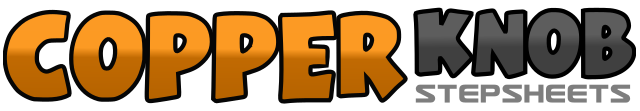 .......Count:32Wall:4Level:Beginner.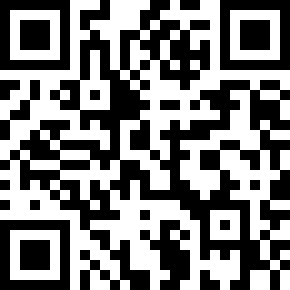 Choreographer:J. Connor - September 2016J. Connor - September 2016J. Connor - September 2016J. Connor - September 2016J. Connor - September 2016.Music:She's Got The Rhythm - Alan JacksonShe's Got The Rhythm - Alan JacksonShe's Got The Rhythm - Alan JacksonShe's Got The Rhythm - Alan JacksonShe's Got The Rhythm - Alan Jackson........1-4Walk forward, RLR touch left foot5-6Walk back L R,7&8Step left foot back, step together right foot, step left foot forward1-4Walk forward, RLR touch left foot5-6Walk back LR,7&8Step left foot back, step together right foot, step left foot forward1-2&Step right foot to right side, step left foot behind right, step right to right side3&4Touch left heel in front, step left foot, cross right foot over left5-6&Step left foot to left side, step right foot behind left, step left to left side7&8Touch right heel in front, step right foot, cross left foot over right1&2Bump right hip forward 2 times3&4Bump left hip back 2 times5-8Step right foot forward, pivot ½ left to left foot, step right foot forward, pivot left ¼.to left foot